Игра-упражнение «Простые поручения»Ребенку предъявляется бланк с заданиями (табл.) Задания зачитывается в обычном темпе. Каждое задание зачитывается только один раз.Обращение к  ребенку (настрой на работу):При выполнении этих заданий ты должен быть очень внимательным и сообразительным. Твоя задача – выполнять каждое из моих несложных поручений максимально хорошо, как у тебя получится. Каждое поручение ты будешь выполнять в одном из восьми квадратов. Текст поручений:В первом квадрате напишите первую букву слова «Сергей»Во втором квадрате поставь в треугольник знак "плюс", а рядом с треугольником цифру "один".В третьем квадрате обведите в кружок первую букву в слове "картина" и подчеркните все гласные.В четвертом квадрате соедините прямой линией правый верхний угол и левый нижний угол квадрата.В пятом квадрате разделите пополам маленький квадрат и на четыре части большой квадрат.В шестом квадрате проведите две горизонтальные линии (показать рукой направление) и две вертикальные линии (показать рукой направление).В седьмом квадрате поставьте крест в маленьком треугольнике и соедините между собой верхушки треугольников.В последнем квадрате обведите в кружок все согласные в слове "салют" и зачеркните гласные буквы в слове "дождь".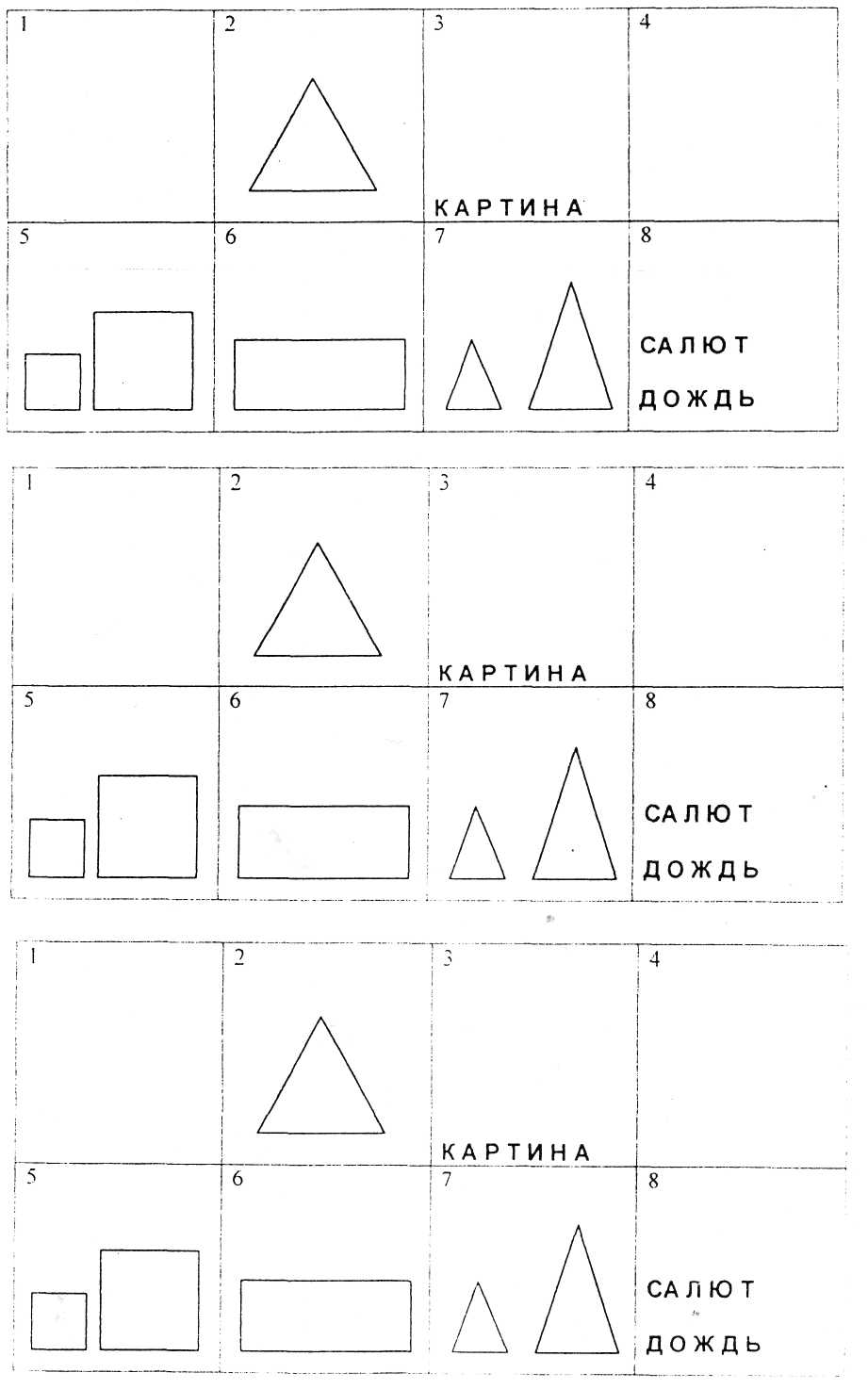 Слушаем и рисуем «Матрешки»Цель: развить слуховую память и внимание.Задание: Прослушай стихотворение и по памяти нарисуй те предметы, о которых в  нём говорится.Матрешек будем рисовать:Раз, два, три, четыре, пять.Всех больше первая матрешка:Зеленый сарафан, кокошник.За ней сестра - вторая,В жёлтом платье выступает.Третья меньше второй:Сарафанчик голубой.У четвертой матрешкиРост поменьше немножко,Сарафанчик синий,Яркий и красивый.Пятая матрешка -В красненькой одежке.Всех запомнить постарайся, За рисунок принимайся!По просьбе ребенка можно прочитать стихотворение еще раз.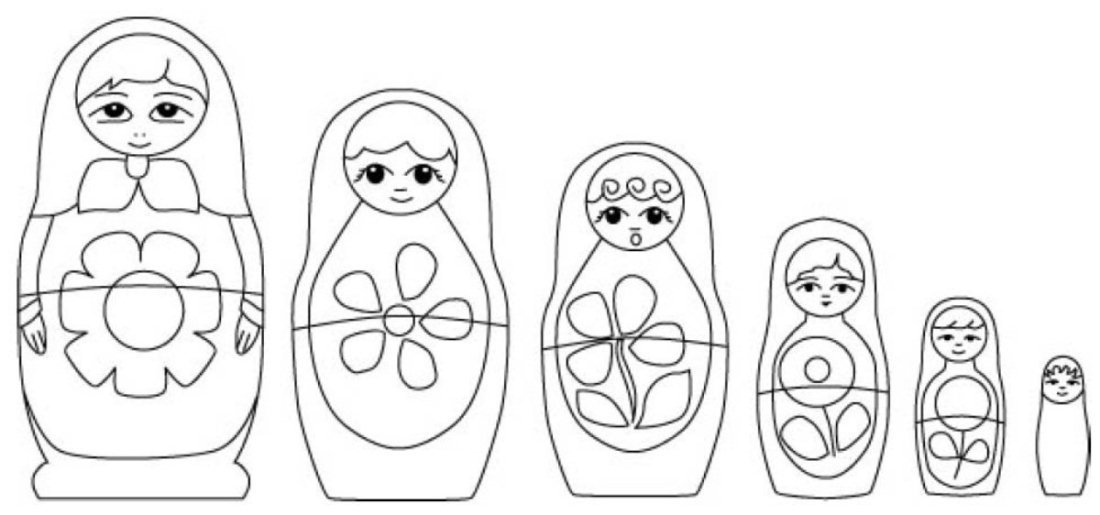 Слушаем и рисуем «Веселые снеговики»Цель: развить слуховую память и внимание.Задание: Прослушай рассказ и нарисуй рисунок, точно отражающий его содержание.В воскресенье слепил я трех замечательных снеговиков. Слепил их из комковснега. Один получился большой, другой - поменьше, а третий -  совсем крохотный.Руки первого и второго -  снежные комки, а у третьего - из сучков. Вместо носа вставлены морковки. Глаза из угольков.